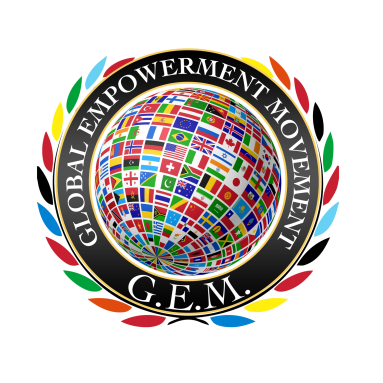 Global Empowerment Movement It take a Community to empower live! Join u a a GEM HOSTYou Can Make A Difference Change your perception, Dignify the NeedyConnect with us on Facebook, Twitter, Instagram, and then share with your friends and keep up to date with our events, partners, and news.Volunteer your time and resources, support the needy with your surplusDonate $50 to Global Empowerment Movement, so we can continue to advocate for Women In Need (WIN) and Single Mothers and Children in Distress (SMACID)Host event, host your party in honor of Dignifying the Needy To learn more about how you can host an event or go online to: www.globalempowermentmovement.orgHost An Event PartyThank you for hosting the “Dignifying the Needy with our Surpluses” Below are a few suggestions: You may want to consider when hosting your party. Distribute our useful resources to your guests.• Guide for Host• Donation Form• Sign In FormGuide For Hosting EventBefore Your PartyVisit www.globalempowermentmovement.org to learn more about my mission.Invite your community to the Event:Family Members Friends ColleaguesPartner OrganizationsChurchesLocal Council MembersLocal Community Organizations in Your AreaDon’t be afraid to ask for contributions, the proceeds funds Global Empowerment MovementYour friends will appreciate your appeal for a good cause. Global Empowerment Movement is dedicated to helping you host the best event for the Dignify the Needy Initiative.How Can I Fundraise?Suggest a minimum amount and use a range of options ($ 500, $100, $50, $20, other).Pass out individual donation cards, an empty envelope or leave a basket in the middle of the room for donations.Direct your guests to my website to learn more about me, my organizations, and to make a donation online.Have fun and remember every little bit helps!After Your PartyContact us to request mailing address to submit donation forms and send the complete event Sign In Form via e-mail. globalempowermentmove@gmail.com